В соответствии со статьей 13 Федерального закона от 8.11.2007 года № 257-ФЗ «Об автомобильных дорогах и дорожной деятельности в Российской Федерации и о внесении изменений в отдельные законодательные акты Российской Федерации», постановлением Правительства Российской Федерации от 16.11.2009 года № 934 «О возмещении вреда, причиняемого транспортными средствами, осуществляющими перевозки тяжеловесных грузов по автомобильным дорогам Российской Федерации», Районный Совет депутатов муниципального образования «Ленский район»                                            Р Е Ш И Л:Принять решение о возмещении вреда, причиняемого транспортными средствами, осуществляющими перевозки тяжеловесных грузов по автомобильным дорогам общего пользования местного значения муниципального образования «Ленский район».Администрации муниципального образования «Ленский район» разработать Правила возмещения вреда, причиняемого транспортными средствами, осуществляющими перевозки тяжеловесных грузов по автомобильным дорогам местного значения муниципального образования «Ленский район», определить размер вреда, причиняемого транспортными средствами, осуществляющими перевозки тяжеловесных грузов при движении таких транспортных средств по автомобильным дорогам местного значения муниципального образования «Ленский район».Настоящее решение вступает в силу с момента принятия решения и подлежит опубликованию в газете «Ленский вестник» и на сайте муниципального образования «Ленский район».И.о. главы                                                                                     Д.С. Федюкович  МУНИЦИПАЛЬНОЕ ОБРАЗОВАНИЕ«ЛЕНСКИЙ РАЙОН»РЕСПУБЛИКИ САХА (ЯКУТИЯ)РАЙОННЫЙ СОВЕТДЕПУТАТОВ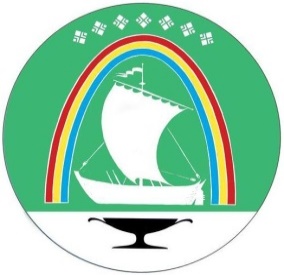 САХА РЕСПУБЛИКАТЫНЛЕНСКЭЙ ОРОЙУОНУНМУНИЦИПАЛЬНАЙ ТЭРИЛЛИИТЭОРОЙУОН ДЕПУТАТТАРЫН СЭБИЭТЭ               РЕШЕНИЕ                СЕССИИ                  СЕССИЯ                  БЫҺААРЫЫ              г. Ленск                 Ленскэй к    от  03 июля 2019 года   № 9-6    от  03 июля 2019 года   № 9-6 О возмещении вреда, причиняемого транспортными средствами, осуществляющими перевозки тяжеловесных грузов по автомобильным дорогам общего пользования местного значения муниципального образования «Ленский район»Председатель                         Н.К. Сидоркина